RACE TRACK USE ONLYГидравлический ручной тормозКомплектация:Приварная площадкаКорпус ручникаШарнирное соединение для штока цилидраРучка ручника с подшипникамиМедные шайбы м8 - 4штГайки с тефлоном м8 – 2штБолт крепления ручки ручника к корпусу м8*35 – 1штБолт крепления ШС к ручки ручника м8*25 – 1штБолты крепления корпуса ручника к приварной площадке м8 – 3штШайбы м8 – 5штСборка:Данный ручник возможно собрать в двух положениях: Вертикальном и Горизонтальнома)                б) 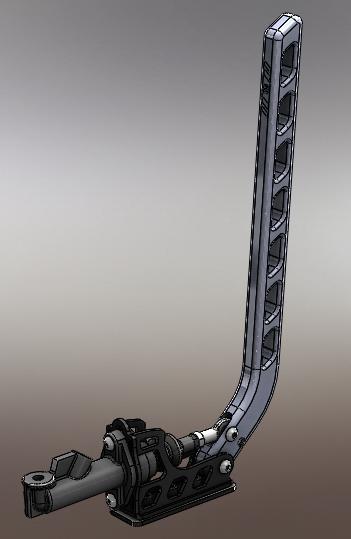 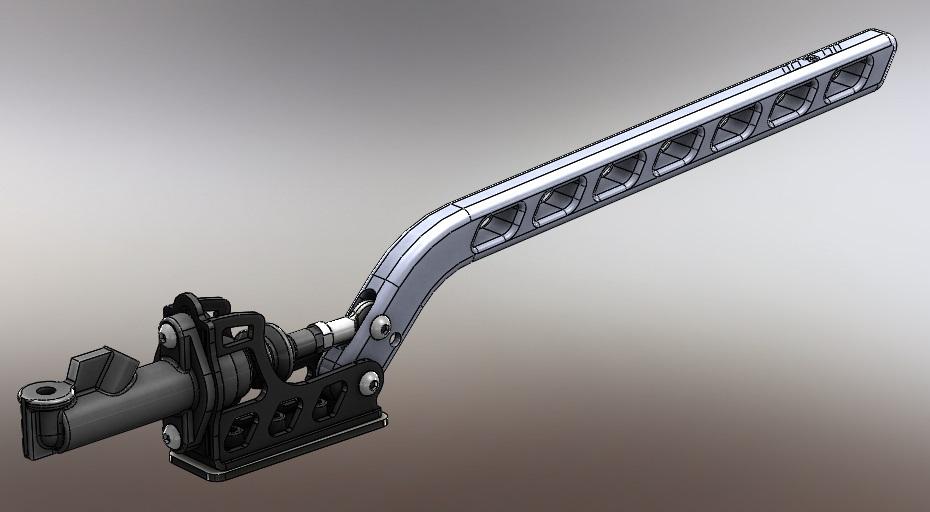 Сборка площадки и корпуса: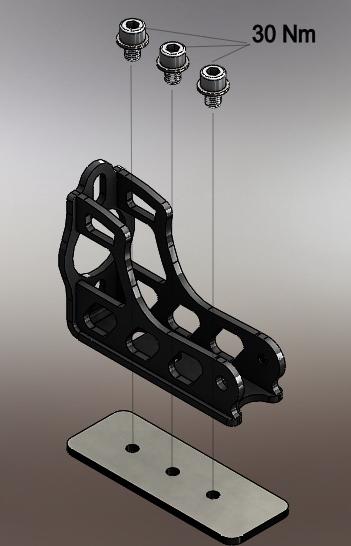 Установка ручки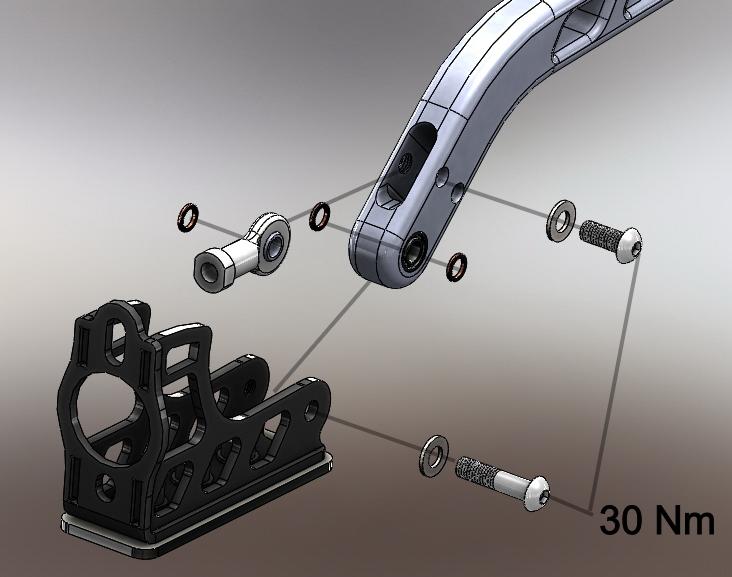 Установка цилиндра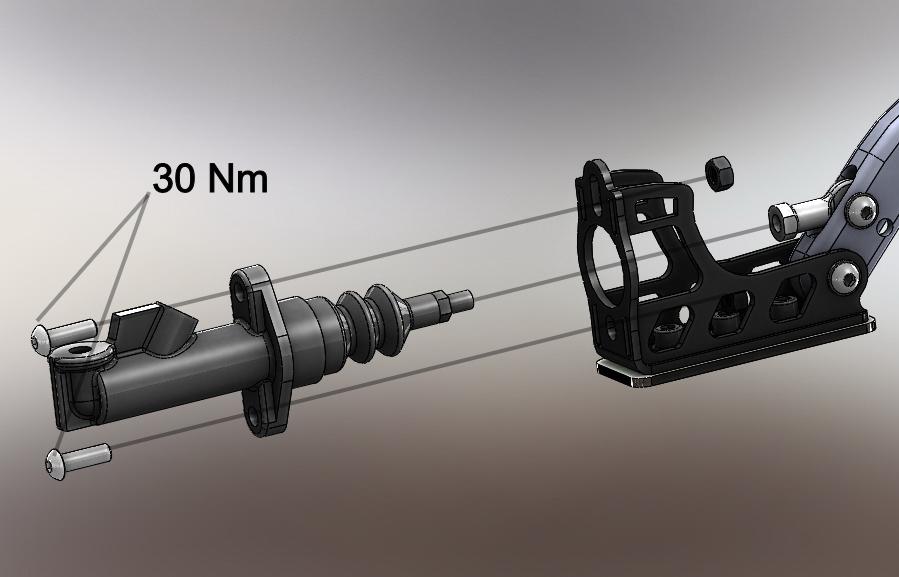 Установка:Важно сделать правильный крепеж для ручника, т.к. во время его эксплуатации на его основу приходятся достаточно большие нагрузки. Для удобства качественной установки прилагается Приварная площадка. Первоначально соберите ручник вместе с Приварной площадкой, выставите и отрегулируйте Ручку ручника в предполагаемое положение.Отметьте положение Гидравлический ручника на кузове автомобиля, зачистьте предполагаемое место монтажа от краски и приварите Приварную площадку, предварительно открутив её от Корпуса ручника чтобы избежать его повреждения от сварочных работПодключение Гидравлического цилиндра:В зависимости от вашего предпочтения, Вы можете подключить Гидравлический ручник как в разрез стандартной тормозной системы, так и установив отдельный тормозной контур, используя дополнительные суппорта:Схема  «В разрез»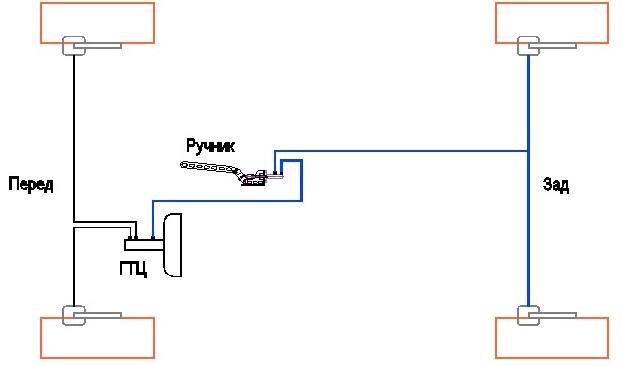 Схема «Отдельный контур»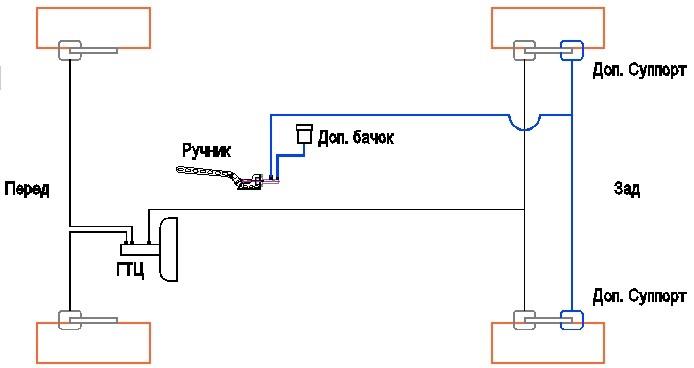 После подключения Гидравлического ручника и перед его прокачкой, проверьте все соединения тормозных трубок, шлангов, фитингов, штуцеров, затянуты ли все болты крепления Гидравлического цилиндра..Прокачка Гидравлического цилиндра:Прокачка Гидравлический ручник производится так же, как и стандартной тормозной системы, через главный тормозной цилиндр (Если используется схема подключения «В разрез») в очередности от дальних суппортов от ГТЦ к ближним. Дополнительно после прокачки всех суппортов, осуществляется прокачка самого цилиндра, путем зажатия ручки ручника в рабочее положение и открытие штуцеров задних суппортов к которым он подключен.В случае подключения по схеме «Отдельный контур», прокачка осуществляется только при помощи ручника.ВНИМАНИЕ: После прокачки тормозной системы, убедитесь в её качестве и отсутствии течей!